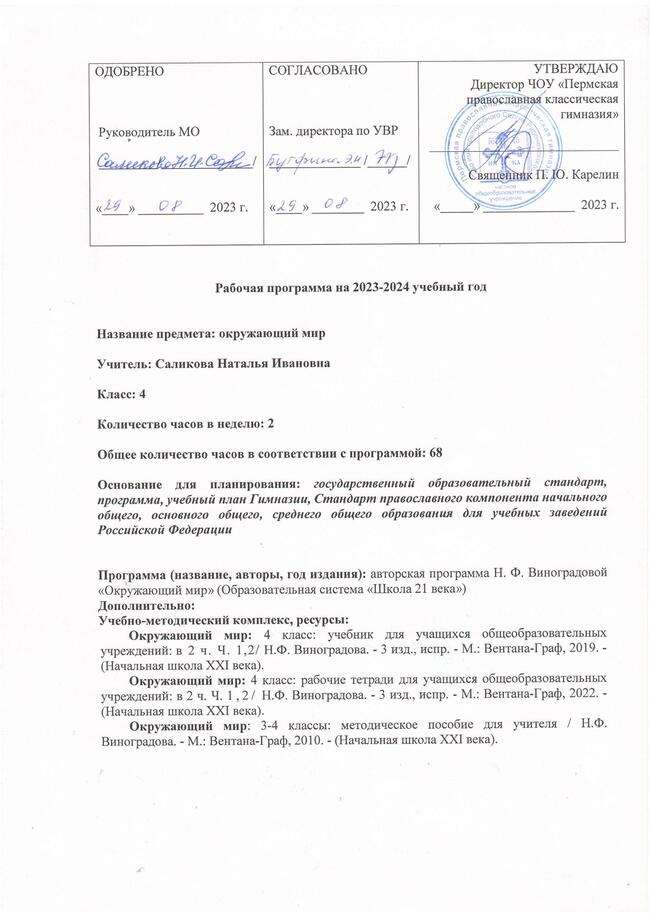 Пояснительная записка1.Статус документаРабочая   программа  по курсу «Окружающий мир » разработана на основе Федерального государственного образовательного  стандарта Начального Общего Образования, Концепции духовно-нравственного развития и воспитания личности гражданина России, планируемых результатов начального общего образования, примерной программы начального  общего образования по окружающему миру  и авторской издательской  программы, созданной на основе концепции « Начальная  школа 21 века».  Руководитель -  член -корреспондент РАО  профессор Н.Ф. Виноградова. Сборник программ. Москва:  Вентана -  Граф,   2013г     Учебник  Н.Ф Виноградова.  Окружающий мир. Учебник  для учащихся общеобразовательных учреждений ; Вентана-Граф, 2013г2. Цели и задачи данной программы, особенности программы       Особое значение изучения курса «Окружающий мир»  состоит в формировании целостного взгляда на окружающую социальную и природную среду, место человека в ней, его биологическую и социальную сущность. Особенностью  программы является включение знаний, которые способствуют познанию самого себя, расширяют представления о психической природе человека.     Основная цель предмета – формирование социального опыта школьника, осознания элементарного взаимодействия в системе «человек-природа-общество», воспитание правильного отношения к среде обитания и правил поведения в ней; понимание своей индивидуальности, способностей и возможностей.Важнейшими задачами образования в начальной школе являются: формирование предметных и универсальных способов действий, обеспечивающих возможность продолжения образования в основной школе; развитие умения учиться – способности к самоорганизации с целью решения учебных задач; создание психолого-педагогических условий для индивидуального прогресса в основных сферах личностного развития – эмоциональной, познавательной, в сфере саморегуляции с опорой на систему базовых культурных ценностей российского общества. Эти задачи решаются в процессе обучения всем предметам. Однако каждый из них имеет свою спецификуОбщая характеристика учебного предмета Специфика предмета «Окружающий мир» состоит в том, что он, имея ярко выраженный интегративный характер, соединяет в равной мере природоведческие, обществоведческие исторические знания и дает обучающемуся необходимый материал для целостного и системного видения мира в его важнейших взаимосвязях.    «Окружающий мир» - предмет интегрированный. При его изучении младший школьник:устанавливает более тесные связи между познанием природы и социальной жизни; понимает взаимозависимости в системе «человек-природа-общество»;осознаёт необходимость выполнения правил поведения, сущность нравственно-этических установок; получает начальные навыки экологической культуры;подходит к пониманию себя как индивидуальности, своих способностей и возможностей, осознаёт возможность изменять себя, понимает важность здорового образа жизни;подготавливается к изучению базовых предметов в основной школе.    Образовательная функция предмета заключается в формировании разнообразных представлений о природе, человеке и обществе, элементарной ориентировке в доступных естественнонаучных, обществоведческих, исторических понятиях, развитии целостного восприятия окружающего мира.    Реализация развивающей функции обеспечивает осознание отдельных связей в природном и социальном мире, психическое и личностное развитие школьника; формирование предпосылок научного мировоззрения. Обеспечивается формирование общеучебных умений – выделять существенные и несущественные признаки объекта, сравнивать, обобщать, классифицировать, понимать главную мысль научного текста. Развивающая функция предмета предполагает и формирование элементарной эрудиции ребёнка, его общей культуры, овладение знаниями, превышающий минимум содержания образования.    Воспитывающая функция включает решение задач социализации ребёнка, принятие им гуманистических норм существования в среде обитания, воспитание эмоционально-положительного взгляда на мир, формирование нравственных и эстетических чувств.    В основе построения курса лежат следующие принципы:Принцип интеграции – соотношение между естественнонаучными знаниями и знаниями, отражающими различные виды человеческой деятельности и систему общественных отношений. Реализация этого принципа важна: она даёт возможность учесть одну из важнейших психологических особенностей младшего школьника – целостность, нерасчленённость восприятия окружающего мира, обеспечивает познание отдельных сторон действительности в их взаимосвязи. Интеграция затрагивает не только общий подход к отбору содержания в системе «человек-природа-общество», но и более частные составляющие этой системы: «человек и предметный мир», «человек и другие люди», «человек и творческая деятельность».Педоцентрический принцип определяет отбор наиболее актуальных для ребёнка этого возраста знаний, необходимых для его индивидуального психического и личностного развития, а также последующего успешного обучения; предоставление каждому школьнику возможности удовлетворять свои познавательные интересы, проявить свои склонности и таланты.Культурологический принцип понимается как обеспечение широкого эрудиционного фона обучения, что даёт возможность развивать общую культуру школьника, его возрастную эрудицию. Именно поэтому в программе большое внимание уделяется общекультурным сведениям – о творческой деятельности людей, научных открытиях, литературе, архитектуре, искусстве, великих учёных, деятелях искусства. В программе 3-4 классов для реализации этого принципа  введён специальный раздел «Расширение кругозора школьника».Необходимость  принципа экологизации предмета определяется социальной значимостью решения задачи экологического образования младшего школьника при ознакомлении его с окружающим миром. Этот принцип реализуется через формирование у школьников элементарного умения предвидеть последствия своего поведения, сравнивать свои действия с установленными нормами поведения в окружающей среде.Принцип поступательности обеспечивает постепенность, последовательность и перспективность обучения, возможность успешного изучения соответствующих естественнонаучных и гуманитарных предметов в среднем звене школы.Краеведческий принцип обязывает учителя при изучении природы и общественных явлений широко использовать местное окружение, проводить экскурсии на природу, в места трудовой деятельности людей, в краеведческий, исторический музей и т.п.  всё это обеспечивает накопление чувственного опыта и облегчает осознание учебного материала.3. Ценностные ориентиры содержания курса (ФГОС)Природа как дна из важнейших основ здоровой и гармоничной жизни человека и общества.Культура как процесс и результат человеческой жизнедеятельности во всём многообразии её форм.Наука как часть культуры, отражающая человеческое стремление к истине, к познанию закономерностей окружающего мира природы и социума.Искусство ( живопись, архитектура, литература, музыка и др.0 как часть культуры, отражение духовного мира человека один из способов познания самого себя, природы и общества.Человечество как многообразие народов, культур, религии.Международная основа мира на земле.Патриотизм как одно из проявлений духовной зрелости человека, выражающейся к любви к России, народу, малой Родине, в осознанном желании служить Отечеству.Социальная солидарность как признание свободы личной и национальной, обладание чувствами справедливости, милосердия, чести, достоинства по отношению к себе и к другим людям.Гражданственность как личная сопричастность идеям правового государства, гражданского общества, свободы совести и вероисповедания, национально- культурного многообразия России и мира.Семья как основа духовно- нравственного развития и воспитания личности, залог преемственности культурно- ценностных традиций народов России от поколения к поколению жизнеспособности российского общества.Труд и творчество как отличительные черты духовно и нравственно развитой личности.Здоровый образ жизни в единстве составляющих здоровье физическое, психическое, духовное и социально- нравственное.Нравственный выбор и ответственность человека в отношении к природе, историко- культурному наследию, к самому себе и окружающим людям.Средствами учебного предмета целенаправленно создаются условия для развития у учащихся познавательных процессов, речи, эмоциональной сферы, творческих способностей, формирования учебной деятельности. Содержание курса охватывает весьма широкий круг вопросов: от элементарных правил личной гигиены до знаний о нашей планете, о странах и народах мира. При этом человек, природа и общество рассматриваются в их неразрывном, органичном единстве.«Окружающий мир» — предмет интегрированный. При его изучении младший школьник:• устанавливает более тесные связи между познанием природы и социальной жизни; понимает взаимозависимости в системе «человек — природа — общество»;• осознает необходимость выполнения правил поведения, сущность нравственно-этических установок; получает начальные навыки экологической культуры;• подходит к пониманию себя как индивидуальности, своих способностей и возможностей, осознает возможность изменять себя, понимает важность здорового образа жизни;• подготавливается к изучению базовых предметов в основной школе.Образовательная функция предмета заключается в формировании разнообразных представлений о природе, человеке и обществе, элементарной ориентировке в доступных естественнонаучных, обществоведческих, исторических понятиях, развитии целостного восприятия окружающего мира.Реализация развивающей функции обеспечивает осознание отдельных (доступных для понимания) связей в природном и социальном мире, психическое и личностное развитие школьника; формирование предпосылок научного мировоззрения.  Обеспечивается формирование общучебных умений — выделять существенные и несущественные признаки объекта, сравнивать, обобщать, классифицировать, понимать главную мысль научного текста, осознавать, что любое событие происходит во времени и пространстве, фиксировать  результаты   наблюдений.   Развивающая  функция предмета предполагает и формирование элементарной эрудиции ребенка, его общей культуры, овладение знаниями, превышающими минимум содержания образования. Воспитывающая функция включает решение задач социализации ребенка, принятие им гуманистических норм существования в среде обитания, воспитание эмоционально-положительного взгляда на мир, формирование нравственных и эстетических чувств.Православный компонент:- приобщение детей к православной культуре, традициям, христианскому образу жизни.- содействие формированию православного уклада жизни в начальной школе,-развитие таких нравственных качеств, как послушание, терпение, трудолюбие…-заложить основы христианского мировоззрения,- формирование духовно-нравственной личности,- воспитание жертвенного служения и любви через примеры жизни святых.Духовно-нравственное развитие, воспитание и социализация обучающихся должны быть интегрированы во все виды деятельности и формировать уклад школьной жизни. Благодаря изучению православных ценностей, дети глубже познают мир в котором  жили и творили предыдущие поколения, гордятся своей историей, своим народом, осознают себя частичкой.            4. Место учебного предмета в базисном учебном планеВ 4 классе 68 часов ( 2 часа в неделю, 34 учебные недели)5. Название учебно-методического комплектаВиноградова Н. Ф., Калинова Г. С. «Окружающий мир». Сборник программ к комплекту «Начальная школа XXI века».- М.: Вентана – Граф, 2009Виноградова Н. Ф., Калинова Г. С. «Окружающий мир» рабочие тетради № 1,2. - М.: Вентана – Граф, 2012Виноградова Н. Ф., Калинова Г. С. «Окружающий мир», учебник в 2 – х частях. -  М.: «Вентана – Граф», 2011. Виноградова Н. Ф. «Окружающий мир. Методика обучения 1 – 4 классы». – М.: Вентана – Граф, 20116. Формы организации учебного процесса и их сочетаниеПрограмма предусматривает проведение уроков обобщения. Цель их — оживить знания школьника, которые он получил не только в данном классе, но и за предыдущие годы обучения, и на основе этого систематизировать и обобщить полученные представления, создать стройную картину определенного исторического периода развития нашего государства.- при подготовке к урокам должны использоваться формы самостоятельной работы учащихся: доклады, сообщения, работа с дополнительной литературой, энциклопедиями, творческие задания, практическая работа; -нетрадиционные формы организации занятий: занятия вне класса (в уголке природы, на пришкольном участке, в парке, музее, физкультурном или игровом зале и пр.);    -экскурсионные занятия в музей, в парк, сезонные экскурсии, на место работы людей и пр.;   -практические работы и опыты;- к урокам – встречам, мониторингам, научным конференциям привлекать родителей учащихся.проектная и исследовательская работа – 6 часпрактические работы – 4 час. Составление режима дня школьника для будней и выходных. Подсчёт пульса в спокойном состоянии и после физических нагрузок. Оказание первой помощи при несчастных случаях. Работа с исторической картой (в соответствии с заданиями в учебнике и рабочей тетради)опыты – 5 часколичество экскурсий – 2 час - в краеведческий музей, картинную галереюнестандартные уроки – 4 часОсновные методы и приемыРассказ учителя, пересказ текста, рассказ-описание, рассказ-рассуждение, чтение таблиц, схем, учебный диалог, формулировка вывода, работа в парах, группе, индивидуальная работа, самоконтрольПланируемые результаты освоения программыЛичностные, метапредметные (компетентностные) и предметные результаты освоения предметаЛичностными результатами изучения курса «Окружающий мир являются:Осознание себя членом общества и государства (российской идентичности), чувство любви к родной стране, выражающееся в интересе к её природе, культуре, истории, народам и желании участвовать в её делах и событиях;Осознание и принятие базовых общечеловеческих ценностей, сформированность  нравственных представлений и этических чувств; культура поведения т взаимоотношений с окружающими;Установка на ЗОЖ; ежедневную физическую культуру и закаливание                     Метапредметными результатами изучения курса «Окружающий мир являются:Способность регулировать собственную деятельность, направленную на познание окружающей действительности и внутреннего мира человека;Способность осуществлять информационный поиск для выполнения учебных задач;Осознание правил и норм взаимодействия со взрослыми сверстниками в сообществах разного типа ( класс, школа, семья, учреждение культуры пр.);Способность работать с моделями изучаемых объектов и явлений окружающего мира                   Предметными результатами изучения курса «Окружающий мир являются:Усвоение первоначальных сведений о сущности и особенностях объектов, процессов и явлений, характерных для природной и социальной действительности ( в пределах изученного);Сформированность целостного, социально- ориентированного взгляда на окружающий мир в ограниченном единстве и разнообразии природы, народов, культур и религий;Владение базовым понятийным аппаратом (доступным для осознания младшим школьником), необходимым для дальнейшего образования в области естественно- научных дисциплин;Умение наблюдать, исследовать явления окружающего мира, выделять характерные особенности природных объектов, описывать и характеризовать факты и события культуры, истории общества.Владение навыками устанавливать и выявлять причинно- следственные связи в окружающем мире природы и социумаОвладение основами экологической грамотности, элементарными правилами нравственного поведения;Понимание роли и значения родного края в природе и историко- культурном наследии России, в её современной жизни. Понимание места своей семьи в прошлом и настоящем своего края, в истории и культуре России;Понимание особой роли России в мировой истории и культуре, знание примеров национальных свершений, открытий, побед.Основные требования к уровню подготовки учащихся 4 класса К концу обучения в 4 классе учащиеся должны (с учётом достигнутого в 1-3 классах): называть (приводить примеры):признаки живого организма; признаки, характерные для человека (в отличие от животных);
основные органы и системы органов человека и их функции;
правила здорового образа жизни;права гражданина и ребёнка в России;основных правителей российского государства (князь, первый царь, первый и последний императоры);
народы, населяющие Россию;различать (соотносить):год и век, арабские и римские цифры;искусственные тела (изделия) и тела природы;полезные и вредные привычки;эмоциональные  состояния  и  чувства окружающих (страх, радость и др.);
события, персоналии и их принадлежность конкретной исторической эпохе (Древняя Русь, Московская Русь, Россия, современная Россия);решать задачи в учебных и бытовых ситуациях:раскрывать значение нервной, опорно-двигательной, пищеварительной, кровеносной систем, органов человека;
применять правила здорового образа жизни в самостоятельной повседневной деятельности (уход за зубами, защита органов дыхания, органов чувств, двигательный режим и др.);
раскрывать причины отдельных событий в жизни страны, причины возникновения войн и даты основных войн в истории России;
узнавать по тексту, к какому времени относится это событие (в соответствии с программой);
составлять связный рассказ на следующие темы: «Человек — биологическое существо», «Как быть здоровым», «Как развить свою память», «Если случилась беда»; «Человек отличается от животных», «Какими были школа и образование в разные исторические времена», «Родной край»объяснять значение понятий «человек — живой организм», «здоровый образ жизни», «вредные привычки».«государство», «права ребенка»;  в повседневной жизни применять правила нравственного поведения (в отношении ко взрослым, детям, знакомым и незнакомым);работать с географической и исторической карт; выполнять задания  на контурной карте,  представленные в рабочей тетради

Содержание программы.4 класс (68 ч)Человек – живой существо (организм) 16ч. Признаки живого организма. Органы и системы органов человека. Нервная система. Головной и спинной мозг. Кора больших полушарий (общие сведения) роль нервной системы в организме.Опорно- двигательная система: скелет и мышцы (общие сведения). Её значение в организме. Осанка. Развитие и укрепление опорно- двигательной системы. Движение и физкультура.Пищеварительная система. Её органы (общие сведения). Значение пищеварительной системы. Зубы, правила ухода за ними. Правильное питание как условие здоровьяДыхательная система. Её органы (общие сведения). Значение дыхательной системы. Защита органов дыхания ( от повреждений, простуды и др.)Кровеносная система. Её органы. Кровь, её функции. Сердце- главный орган кровеносной системы (общие сведения). Предупреждение заболеваний сердца и кровеносных сосудов.Органы выделения (общие сведения). Их роль в организме. Главный орган выделения- почки. Кожа, её роль в организме. Защита кожи и правила ухода за ней. Закаливание.Как человек воспринимает окружающий мир. Органы чувств, их значение в жизни человека. Эмоции  человека: радость, смех, боль, плач, гнев. Зависимость благополучия и хорошего настроения людей от умения управлять своими эмоциями. Охрана органов чувств.Внимание, память, речь, мышление. Условия их развития.Развитие человека от рождения о старости. Детство. Отрочество. Взрослость. Старость. Условия роста и развития ребёнка. Значение чистого воздуха, питания, общения с другими людьми и деятельности ребёнка для его развития. Охрана детства. Права ребёнка. Уважительное отношение к старости и забота о престарелых и больных.Ты и твоё здоровье.12ч Человек и его здоровье. Знание своего организма- условие здоровья и эмоционального благополучия. Режим дня школьника. Здоровый сон. Правильное питание. Закаливание.Вредные привычки.ОБЖ: как дом становится опасным. Улица и дорога. Опасности на дороге. Поведение во время грозы, при встрече с опасными животными. Детские болезни (общее представление о гриппе, аллергии и др.)Человек среди людей.5ч Доброта, справедливость, забота о больных стариках- качества культурного человека. Умеем ли мы общаться?ОБЖ: почему нужно избегать общения с незнакомыми людьмиЧеловек –часть природы2ч. Предшественники человека. Отличие человека от животного (прямохождение, речь, сознание, деятельность, творчество). Передача отношения человека к природе в верованиях, искусстве, литературе. Детские болезни, их причины и признаки заболевания, правила поведения во время болезней.Родная страна от края до края.10ч Природные зоны России: Арктика, тундра, тайга, смешанные леса, степь, пустыня, влажные субтропики (растительный и животный мир, труд и быт людей)Почвы России. Почва- среда обитания растений и животных. Плодородие почв. Охрана почв.Рельеф России. Восточно- Европейская равнина, Западно- Сибирская равнина ( особенности, положение на карте)Как развивались и строились города. Особенности расположения древних городов. «Кремлёвские» города. Улицы, история и происхождение названий.Россия и её соседи. Япония, Китай, Финляндия, Дания (особенности географического положения, природы, труда и культуры людей)Человек –творец культурных ценностей 12чЧеловек и культура. Человек- творец культурных ценностей. Что такое культура? Школы, книги, библиотеки в разные времена ( исторические эпохи). О чём рассказывают летописи. Первые школы на Руси. Первые печатные книги. Иван Фёдоров. Просвещение в России при Петре I, во второй половине 18 века. Первые университеты в России. М.В. Ломоносов. Школа и образование в 19 веке, в Советской России. Возникновение и развитие библиотечного дела.Искусство России в разные времена (исторические эпохи). Памятники архитектуры (зодчества) Древней Руси. Древнерусская икона. Андрей Рублёв. Художественные ремёсла в Древней Руси. Музыка в Древней Руси. Древнерусский театр.Искусство России 18 века. Памятники архитектуры. Творения В.И. Баженова. Изобразительное искусство 18 века. Возникновение публичных театров.Искусство России 19 века. «Золотой век» русской культуры. А.С. Пушкин- «солнце русской поэзии. Творчество поэтов, писателей, композиторов, художников.Искусство России 20 века. Творчество архитекторов, художников, поэтов, писателей. Известные сооружения советского периода (Мавзолей, МГУ, Останкинская телебашня и др.)Гражданин и государство.3ч Россия- наша Родина. Русский язык –государственный язык России.Права и обязанности граждан России.Символы государства.Человек –защитник своего Отечества 5чЧеловек- воин. Почему люди воюют. Войны в Древней Руси. Борьба славян с половцами. Александр Невский и победа над шведскими и немецкими рыцарями. Монгольское иго и борьба русских людей за независимость Родины. Куликовская битва. Дмитрий Донской.Отечественная война 1812 года. М.И. КутузовВеликая Отечественная война. Главные сражения советской армии с фашистами. Помощь тыла фронту.Расширение кругозора школьников. Борьба русского народа с польскими захватчиками в 17 веке. Минин и Пожарский. Иван Сусанин. Партизанская война 1812 года. Василиса Кожина. Отражение борьбы русского народа за свободу Родины в произведениях изобразительного и музыкального искусства. Боги войны. Ордена и награды. Военные костюмы разных эпох.Практические работы -4 Составление режима дня школьника для будней и выходных. Подсчёт пульса в спокойном состоянии и после физических нагрузок. Оказание первой помощи при несчастных случаях.Работа с исторической картой (в соответствии с заданиями в учебнике и рабочей тетради)Экскурсии-2 в краеведческий музей, картинную галереюТематическое планированиеКалендарно-тематическое планированиеСистема оценки достижений планируемых результатов освоения программы (ФГОС)Формы и средства контроляДля контроля и оценки знаний и умений по предметам этой образовательной области используются: Фронтальный опрос.  Проводится как  беседа-полилог, в  котором участвуют  учащиеся всего класса. Основная цель таких бесед – проверка осознанности усвоения учебной программы. Учитель подбирает такие вопросы, которые проверяют не только знание фактического материала (повторить статью учебника, перечислить, вспомнить и др.) но и умение сопоставить факты, выбрать альтернативу, сравнить, проанализировать, найти причину явления и т.п.Индивидуальный опрос.- Рассказ-описание. Ученик дает последовательное, логическое описание объекта или явления окружающего мира, раскрывающее их существенные свойства и признаки. При  оценке этого вида рассказа учитываются полнота раскрытия вопроса, выделение наиболее существенных признаков объекта, логичность изложения, передача своего отношения к описываемому предмету. Положительной оценки заслуживает желание ученика отступить от текста учебника, не повторить его дословно, а высказать мысль  своими словами, привести собственные примеры из жизненного опыта. Особо отмечается использование дополнительной литературы и иллюстративного материала, самостоятельно выполненных рисунков и схем.-  Рассказ – рассуждение. Проверяет  умение учащегося самостоятельно обобщить полученные знания, правильно установить причинно-следственные, пространственные и временные связи, использовать приобретенные знания в нестандартной ситуации с применением схем, таблиц, диаграмм и пр.. Этот вид опроса важен для проверки уровня  развития  школьника, сформированности  логического мышления, воображения., связной речи-рассуждения.Письменная проверка знаний.  Используются такие   задания, которые не требуют полного, обстоятельного ответа  письменного ответа:- тестовые задания по нескольким вариантам на поиск ошибки, выбор ответа, продолжение или исправления высказывания и пр.;- индивидуальные карточки-задания (дети заполняют таблицы, рисуют или дополняют схемы, диаграммы, выбирают правильную дату и т.п.). Эти задания целесообразно строить как дифференцированные, что позволит проверить и учесть в дальнейшей работе индивидуальный темп продвижения детей;- графические работы, позволяющие учителю проверить  осмысленность имеющихся у школьника знаний, умение передать мысль не словом, а образом, моделью, рисунком, схемой.Работа с приборами, лабораторным оборудованием, моделями, сочетающая в себе элементы как устного, так и письменного опроса.  Используется в основном на уроках, формирующих естественно-научные представления детей. Основная  цель этих проверочных работ: определение уровня развития умений школьников работать с оборудованием, планировать наблюдение или опыт,  вести самостоятельно практическую работу.ГОДОВАЯ КОНТРОЛЬНАЯ РАБОТА - 1ПРОВЕРОЧНАЯ РАБОТА -3, ТЕСТ -3Критерии оценки(естествознание и обществознание)Специфичность содержания предметов, составляющих образовательную область "Окружающий мир", оказывает влияние на содержание и формы контроля. Основная цель контроля - проверка знания фактов учебного материала, умения детей делать простейшие выводы, высказывать обобщенные суждения, приводить примеры из дополнительных источников, применять комплексные знания.Классификация ошибок и недочетов, влияющих на снижение оценки Ошибки:- неправильное определение понятия, замена существенной характеристики понятия несущественной;- нарушение последовательности в описании объекта (явления) в тех случаях, когда она является существенной;- неправильное раскрытие (в рассказе-рассуждении) причины, закономерности, условия протекания того или иного изученного явления;- ошибки в сравнении объектов, их классификации на группы по существенным признакам;- незнание фактического материала, неумение привести самостоятельные примеры, подтверждающие высказанное суждение:- отсутствие умения выполнять рисунок, схему, неправильное заполнение таблицы; неумение подтвердить свой ответ схемой, рисунком, иллюстративным материалом;- ошибки при постановке опыта, приводящие к неправильному результату;- неумение ориентироваться, на карте, плане, затруднения в правильном показе изученных объектов (природоведческих и исторических).Недочеты:- преобладание при описании объекта несущественных его признаков;- неточности при выполнении рисунков, схем, таблиц, не влияющих отрицательно на результат работы; отсутствие обозначений и подписей;- отдельные нарушения последовательности операций при проведении опыта, не приводящие к неправильному результату:- неточности в определении назначения прибора, его применение осуществляется после наводящих вопросов;- неточности при нахождении объекта на карте.Нормы оценок за все виды проверочных работ по предметам образовательной области "Окружающий мир" соответствуют общим требованиям, указанным в данном документе.Материально – техническое оснащение и учебно-методические средства обученияСписок рекомендуемой учебно-методической литературы и материально-техническое обеспечение предметаВиноградова Н. Ф., Калинова Г. С. «Окружающий мир». Сборник программ к комплекту «Начальная школа XXI века».- М.: Вентана – Граф, 2009Виноградова Н. Ф., Калинова Г. С. «Окружающий мир» рабочие тетради № 1,2. - М.: Вентана – Граф, 2012Виноградова Н. Ф., Калинова Г. С. «Окружающий мир», учебник в 2 – х частях. -  М.: «Вентана – Граф», 2011. Виноградова Н. Ф. «Окружающий мир. Методика обучения 1 – 4 классы». – М.: Вентана – Граф, 20117. Демонстрационные пособия: «Окружающий мир. 4 класс».8. Программно-педагогические средства, реализуемые с помощью компьютера:иллюстрированная детская энциклопедия «Кирилл и Мефодий»;Интернет-сайты:– www festival. ru;      -  www.it -n. ru      -  www.openclass.ru4 класс4 класс4 классЧеловек — живое существо (организм) 16 часЧеловек — живой организм. Органы и системы органов человека. Восприятие, память, внимание, мышление человека. Отличие человека от животного. Человек и здоровье. ОБЖ. Человек среди людейХарактеризовать функции разных систем органов. Конструирование ситуаций, раскрывающих правила охраны здоровья. Характеристика правил поведения во время болезни. Сравнение: организм человека и животногоТы и твоё здоровье12 часПравила здоровой жизни. Режим дня школьника. Правильное питание. Закаливание. Вредные привычки. Опасности в доме. Правила работы с бытовыми приборами. Опасности на дороге. ПДД. Правила оказания первой медицинской помощи. Опасные животныеВысказывание предположений и оценивание физического развития. Составление режима дня. Работа в парах. Составление таблицы «Продукты питания». Правила закаливания, работа с фотографиями. Правила здорового образа жизни. Составление плана поведения при пожаре. Практическая работа «Правила оказания первой медицинской помощи». Составление памятки «Признаки ядовитых растений»Человек — часть природы2 часОтличия человека от животных. От рождения до старости: различные возрастные этапы развития человекаРабота с иллюстрационным материалом. Составление рассказа о значении речи в жизни людей. Работа в группах. Коммуникативная деятельность: описательный рассказ на тему «Развитие человека от рождения до старости»Человек среди людей5 часОсновные человеческие качества: добро, справедливость, смелость, трудолюбие и вежливостьРабота с иллюстрационным материалом. Пересказ и умение делать выводы о прочитанном произведении. Умение вести беседу. Правила общения. Работа в группах. Моделирование ситуаций, раскрывающих поведение человека среди людей10 часПриродные зоны России. Почвы России. Рельеф России. Как возникали и строились города. Кремлёвские города России. Россия и соседиХарактеристика основных природных зон России. Различение (по описанию, рисункам, фото) природных зон. Работа с картой: выполнение учебных задач. Различение: кремлёвские города и их достопримечательностиЧеловек — творец культурных ценностей12 часКультура в разные исторические временаСоотнесение произведения искусства с его автором. Называние имён выдающихся деятелей литературы и искусства разных исторических эпох и их произведенийЧеловек — защитник своего Отечества5 часЧеловек — воин. Героические страницы историиКоммуникативная деятельность: повествовательные рассказы на темы «Войны в Древней Руси», «Великие войны России». Установление последовательности важнейших исторических событийГражданин и государство3 часГосударственный язык России. Гражданин и государство. Символы государстваХарактеристика прав и обязанностей гражданина РоссииРезерв 3 час№п/пТема урокаТема урокаТип урокаТип урокаЭлементы содержанияЭлементы содержанияТребования к уровню 
подготовленности учащихсяТребования к уровню 
подготовленности учащихсяВид контроляВид контроляЭлементы дополнительного содержанияЭлементы дополнительного содержанияДата проведенияДата проведенияДата проведенияДата проведенияДата проведенияДата проведенияДата проведенияДата проведенияДата проведения№п/пТема урокаТема урокаТип урокаТип урокаЭлементы содержанияЭлементы содержанияТребования к уровню 
подготовленности учащихсяТребования к уровню 
подготовленности учащихсяВид контроляВид контроляЭлементы дополнительного содержанияЭлементы дополнительного содержанияпо планупо планупо планупо плануфактфактфактфактфакт                    Человек – живое существо (организм) – 16 час.                    Человек – живое существо (организм) – 16 час.                    Человек – живое существо (организм) – 16 час.                    Человек – живое существо (организм) – 16 час.                    Человек – живое существо (организм) – 16 час.                    Человек – живое существо (организм) – 16 час.                    Человек – живое существо (организм) – 16 час.                    Человек – живое существо (организм) – 16 час.                    Человек – живое существо (организм) – 16 час.                    Человек – живое существо (организм) – 16 час.                    Человек – живое существо (организм) – 16 час.                    Человек – живое существо (организм) – 16 час.                    Человек – живое существо (организм) – 16 час.                    Человек – живое существо (организм) – 16 час.                    Человек – живое существо (организм) – 16 час.                    Человек – живое существо (организм) – 16 час.                    Человек – живое существо (организм) – 16 час.                    Человек – живое существо (организм) – 16 час.                    Человек – живое существо (организм) – 16 час.                    Человек – живое существо (организм) – 16 час.                    Человек – живое существо (организм) – 16 час.1Как устроен организм человекаКак устроен организм человекаВводныйВводныйПовторение общих признаков живых существ (человека, животных, растений). За-
крепление понятия организмПовторение общих признаков живых существ (человека, животных, растений). За-
крепление понятия организмЗнать общее представление о строении организма человека. Уметь называть признаки живого организма; признаки, характерные для человека (в отличие от животных)Знать основные органы и системы органов человека, их функции.Раскрывать значение нервной, опорно-двигательной, пищеварительной, кровеносной систем, органов человека.Объяснять значение понятий «человек – живой организм», «здоровый образ жизни», «вредные привычки».Знать и применять в самостоятельной повседневной деятельности правила здорового образа жизни.Различать полезные и вредные привычки; эмоциональные состояния и чувства окружающих.Знать общее представление о строении организма человека. Уметь называть признаки живого организма; признаки, характерные для человека (в отличие от животных)Знать основные органы и системы органов человека, их функции.Раскрывать значение нервной, опорно-двигательной, пищеварительной, кровеносной систем, органов человека.Объяснять значение понятий «человек – живой организм», «здоровый образ жизни», «вредные привычки».Знать и применять в самостоятельной повседневной деятельности правила здорового образа жизни.Различать полезные и вредные привычки; эмоциональные состояния и чувства окружающих.Тематический.Тематический.Основные функции органов человекаОсновные функции органов человека02.0902.0902.0902.092Нервная система. Нервная система. Изучение нового материалаИзучение нового материалаЗнакомство со строением нервной системы, ее ролью в организме. Головной и спинной мозгЗнакомство со строением нервной системы, ее ролью в организме. Головной и спинной мозгЗнать общее представление о строении организма человека. Уметь называть признаки живого организма; признаки, характерные для человека (в отличие от животных)Знать основные органы и системы органов человека, их функции.Раскрывать значение нервной, опорно-двигательной, пищеварительной, кровеносной систем, органов человека.Объяснять значение понятий «человек – живой организм», «здоровый образ жизни», «вредные привычки».Знать и применять в самостоятельной повседневной деятельности правила здорового образа жизни.Различать полезные и вредные привычки; эмоциональные состояния и чувства окружающих.Знать общее представление о строении организма человека. Уметь называть признаки живого организма; признаки, характерные для человека (в отличие от животных)Знать основные органы и системы органов человека, их функции.Раскрывать значение нервной, опорно-двигательной, пищеварительной, кровеносной систем, органов человека.Объяснять значение понятий «человек – живой организм», «здоровый образ жизни», «вредные привычки».Знать и применять в самостоятельной повседневной деятельности правила здорового образа жизни.Различать полезные и вредные привычки; эмоциональные состояния и чувства окружающих.Условные и безусловные рефлексыУсловные и безусловные рефлексы04.0904.0904.0904.093Опорно-двигательная системаОпорно-двигательная системаИзучение нового материалаИзучение нового материалаСкелет и мышцы. Значение опорно-двигательной системы. Осанка. Предупреждение искривления позвоночникаСкелет и мышцы. Значение опорно-двигательной системы. Осанка. Предупреждение искривления позвоночникаЗнать общее представление о строении организма человека. Уметь называть признаки живого организма; признаки, характерные для человека (в отличие от животных)Знать основные органы и системы органов человека, их функции.Раскрывать значение нервной, опорно-двигательной, пищеварительной, кровеносной систем, органов человека.Объяснять значение понятий «человек – живой организм», «здоровый образ жизни», «вредные привычки».Знать и применять в самостоятельной повседневной деятельности правила здорового образа жизни.Различать полезные и вредные привычки; эмоциональные состояния и чувства окружающих.Знать общее представление о строении организма человека. Уметь называть признаки живого организма; признаки, характерные для человека (в отличие от животных)Знать основные органы и системы органов человека, их функции.Раскрывать значение нервной, опорно-двигательной, пищеварительной, кровеносной систем, органов человека.Объяснять значение понятий «человек – живой организм», «здоровый образ жизни», «вредные привычки».Знать и применять в самостоятельной повседневной деятельности правила здорового образа жизни.Различать полезные и вредные привычки; эмоциональные состояния и чувства окружающих.Предупреждение искривления позвоночника, защита спинного и головного мозга.Предупреждение искривления позвоночника, защита спинного и головного мозга.09.0909.0909.0909.094Пищеварительная системаПищеварительная системаКомбинированныйКомбинированныйЗнакомство со строением пищеварительной системы, ее органами.Значение пищеварительной системы. Зубы. Правила ухода за зубамиЗнакомство со строением пищеварительной системы, ее органами.Значение пищеварительной системы. Зубы. Правила ухода за зубамиЗнать общее представление о строении организма человека. Уметь называть признаки живого организма; признаки, характерные для человека (в отличие от животных)Знать основные органы и системы органов человека, их функции.Раскрывать значение нервной, опорно-двигательной, пищеварительной, кровеносной систем, органов человека.Объяснять значение понятий «человек – живой организм», «здоровый образ жизни», «вредные привычки».Знать и применять в самостоятельной повседневной деятельности правила здорового образа жизни.Различать полезные и вредные привычки; эмоциональные состояния и чувства окружающих.Знать общее представление о строении организма человека. Уметь называть признаки живого организма; признаки, характерные для человека (в отличие от животных)Знать основные органы и системы органов человека, их функции.Раскрывать значение нервной, опорно-двигательной, пищеварительной, кровеносной систем, органов человека.Объяснять значение понятий «человек – живой организм», «здоровый образ жизни», «вредные привычки».Знать и применять в самостоятельной повседневной деятельности правила здорового образа жизни.Различать полезные и вредные привычки; эмоциональные состояния и чувства окружающих.11.0911.0911.0911.095Дыхательная система. Опыт 1 «Измерение давления и пульса»Дыхательная система. Опыт 1 «Измерение давления и пульса»Изучение нового материалаИзучение нового материалаЗнакомство с системой органов дыхания. Значение дыхательной системы. Защита органов дыханияЗнакомство с системой органов дыхания. Значение дыхательной системы. Защита органов дыханияЗнать общее представление о строении организма человека. Уметь называть признаки живого организма; признаки, характерные для человека (в отличие от животных)Знать основные органы и системы органов человека, их функции.Раскрывать значение нервной, опорно-двигательной, пищеварительной, кровеносной систем, органов человека.Объяснять значение понятий «человек – живой организм», «здоровый образ жизни», «вредные привычки».Знать и применять в самостоятельной повседневной деятельности правила здорового образа жизни.Различать полезные и вредные привычки; эмоциональные состояния и чувства окружающих.Знать общее представление о строении организма человека. Уметь называть признаки живого организма; признаки, характерные для человека (в отличие от животных)Знать основные органы и системы органов человека, их функции.Раскрывать значение нервной, опорно-двигательной, пищеварительной, кровеносной систем, органов человека.Объяснять значение понятий «человек – живой организм», «здоровый образ жизни», «вредные привычки».Знать и применять в самостоятельной повседневной деятельности правила здорового образа жизни.Различать полезные и вредные привычки; эмоциональные состояния и чувства окружающих.Первая помощь при простудных заболеванияхПервая помощь при простудных заболеваниях16.0916.0916.0916.096Кровь Кровеносная система.Практическая работа №1 «Подсчет пульса»Кровь Кровеносная система.Практическая работа №1 «Подсчет пульса»КомбинированныйКомбинированныйОрганы кровеносной системы. Кровь, ее функцииОрганы кровеносной системы. Кровь, ее функцииУметь:-называть основные органы кровеносной системы и их функции;- раскрывать значение кровен-й системы человекаУметь:-называть основные органы кровеносной системы и их функции;- раскрывать значение кровен-й системы человекатекущийтекущийСостав крови.Состав крови.18.0918.0918.0918.097Органы выделения. Как организм удаляет ненужные ему  веществаОрганы выделения. Как организм удаляет ненужные ему  веществаИзучение нового материалаИзучение нового материалаОрганы выделения, их роль в организме. Почки – главный орган выделенияОрганы выделения, их роль в организме. Почки – главный орган выделенияИметь представление о строении кожи.Уметь:-называть органы выделения;-раскрывать значение органов выделенияИметь представление о строении кожи.Уметь:-называть органы выделения;-раскрывать значение органов выделенияВыделительная системаВыделительная система23.0923.0923.0923.098Кожа, ее строение и значение. Самостоятельная работа по теме «Человек»Кожа, ее строение и значение. Самостоятельная работа по теме «Человек»КомбинированныйКомбинированныйКожа, ее роль в организме. Защита кожи и правила ухода за ней.ЗакаливаниеКожа, ее роль в организме. Защита кожи и правила ухода за ней.ЗакаливаниеИметь представление о строении кожи.Уметь:-называть органы выделения;-раскрывать значение органов выделенияИметь представление о строении кожи.Уметь:-называть органы выделения;-раскрывать значение органов выделенияТематический, Тематический, Строение и функции кожи. Первая помощь при легких травмахСтроение и функции кожи. Первая помощь при легких травмах25.0925.0925.0925.099Как человек воспринимает окружающий мир.Зрение. Гигиена зренияОпыт 2 «Рассмотрим предметы»Как человек воспринимает окружающий мир.Зрение. Гигиена зренияОпыт 2 «Рассмотрим предметы»Изучение нового материалаИзучение нового материалаОрганы чувств, их значение в жизни человека. Охрана органов чувствОрганы чувств, их значение в жизни человека. Охрана органов чувствЗнать правила гигиены органов зренияЗнать правила гигиены органов зрения30.0930.0930.0930.0910Слух. Береги слухСлух. Береги слухКомбинированныйКомбинированныйПредставление об органах слухаПредставление об органах слухаЗнать правила гигиены органов слухаЗнать правила гигиены органов слухатекущийтекущийСтроение органа слухаСтроение органа слуха02.1002.1002.1002.1011Обоняние, вкус, осязание, их значение  в жизни человека.Опыт 3 «Проверим своё обоняние»Обоняние, вкус, осязание, их значение  в жизни человека.Опыт 3 «Проверим своё обоняние»КомбинированныйКомбинированныйпредставление об органах обоняния, вкуса, осязанияпредставление об органах обоняния, вкуса, осязанияЗнать о роли органов обоняния, вкуса, осязания в жизни человекаЗнать о роли органов обоняния, вкуса, осязания в жизни человекаЗащита проекта №1 «Восприятие окружающего мира»Защита проекта №1 «Восприятие окружающего мира»Дегустация. РецепторыДегустация. Рецепторы07.1007.1007.1007.1012Самостоят. работаработа 2 по изученному материалуСамостоят. работаработа 2 по изученному материалуКонтрольныйКонтрольныйвыполнение заданий по пройденному материалувыполнение заданий по пройденному материалуЗнать о роли органов чувств в жизни человека. Уметь самост-но применять знанияЗнать о роли органов чувств в жизни человека. Уметь самост-но применять знанияСамостоятельная работаСамостоятельная работа09.1009.1009.1009.1013Мир чувств.Эмоции  человекаМир чувств.Эмоции  человекаКомбинированныйКомбинированныйЭмоции: радость, смех, боль, плач, гнев. Умение управлять своими чувствами. Настроение человекаЭмоции: радость, смех, боль, плач, гнев. Умение управлять своими чувствами. Настроение человекаЗнать о значении эмоций в общении людей.Уметь:-различать эмоциональные состояния и чувства окружающих;-видеть и понимать чувства в музыке, живописи, поэзииЗнать о значении эмоций в общении людей.Уметь:-различать эмоциональные состояния и чувства окружающих;-видеть и понимать чувства в музыке, живописи, поэзиитекущийтекущийУправление эмоциями «Учитесь властвовать собой» – правилаУправление эмоциями «Учитесь властвовать собой» – правила14.1014.1014.1014.1014Чувства человекаУрок ролевая игра.Чувства человекаУрок ролевая игра.КомбинированныйКомбинированныйЭмоции: радость, смех, боль, плач, гнев. Умение управлять своими чувствами. Настроение человекаЭмоции: радость, смех, боль, плач, гнев. Умение управлять своими чувствами. Настроение человекаЗнать о значении эмоций в общении людей.Уметь:-различать эмоциональные состояния и чувства окружающих;-видеть и понимать  чувства в музыке, живописи, поэзииЗнать о значении эмоций в общении людей.Уметь:-различать эмоциональные состояния и чувства окружающих;-видеть и понимать  чувства в музыке, живописи, поэзииУправление эмоциями «Учитесь властвовать собой» – правилаУправление эмоциями «Учитесь властвовать собой» – правила16.1016.1016.1016.1015Внимание, его роль в жизни человекаВнимание, его роль в жизни человекаИзучение новогоИзучение новогоВнимание, память, речь, мышление. Условия их развитияВнимание, память, речь, мышление. Условия их развитияЗнать о психологических особенностях человека, индивидуальных чертах.Уметь выполнять упражнения по тренировке внимания, памятиЗнать о психологических особенностях человека, индивидуальных чертах.Уметь выполнять упражнения по тренировке внимания, памятитекущийтекущий21.1021.1021.1021.1016Память, ее значение в жизни человекаПамять, ее значение в жизни человекаИзучение новогоИзучение новогоЗнать о психологических особенностях человека, индивидуальных чертах.Уметь выполнять упражнения по тренировке внимания, памятиЗнать о психологических особенностях человека, индивидуальных чертах.Уметь выполнять упражнения по тренировке внимания, памятитекущийтекущийРазвиваем память: 5 шаговРазвиваем память: 5 шагов23.1023.1023.1023.10Ты и твое здоровье – 12 часТы и твое здоровье – 12 часТы и твое здоровье – 12 часТы и твое здоровье – 12 часТы и твое здоровье – 12 часТы и твое здоровье – 12 часТы и твое здоровье – 12 часТы и твое здоровье – 12 часТы и твое здоровье – 12 часТы и твое здоровье – 12 часТы и твое здоровье – 12 часТы и твое здоровье – 12 часТы и твое здоровье – 12 часТы и твое здоровье – 12 часТы и твое здоровье – 12 часТы и твое здоровье – 12 часТы и твое здоровье – 12 часТы и твое здоровье – 12 часТы и твое здоровье – 12 часТы и твое здоровье – 12 часТы и твое здоровье – 12 час17.17.Правила здоровой жизни. Здоровье человека.Практическая работа №2 «Режим дня школьника»Правила здоровой жизни. Здоровье человека.Практическая работа №2 «Режим дня школьника»КомбинированныйКомбинированныйЧеловек и его здоровье. Правила здорового образа жизни. Режим дня школьника. Здоровый сон- здоровый человек. Закаливание организма. Как снять усталость?Человек и его здоровье. Правила здорового образа жизни. Режим дня школьника. Здоровый сон- здоровый человек. Закаливание организма. Как снять усталость?знать:- что такое здоровье, компоненты, его составляющие- о влиянии вредных привычек на организм человека.уметь выполнять правила ЗОЖ в самостоятельной повседневной деятельностизнать:- что такое здоровье, компоненты, его составляющие- о влиянии вредных привычек на организм человека.уметь выполнять правила ЗОЖ в самостоятельной повседневной деятельноститекущий текущий 27.1027.1027.1018. 18. Как закаливать организмКак закаливать организмКомбинированныйКомбинированныйЧеловек и его здоровье. Правила здорового образа жизни. Режим дня школьника. Здоровый сон- здоровый человек. Закаливание организма. Как снять усталость?Человек и его здоровье. Правила здорового образа жизни. Режим дня школьника. Здоровый сон- здоровый человек. Закаливание организма. Как снять усталость?знать:- что такое здоровье, компоненты, его составляющие- о влиянии вредных привычек на организм человека.уметь выполнять правила ЗОЖ в самостоятельной повседневной деятельностизнать:- что такое здоровье, компоненты, его составляющие- о влиянии вредных привычек на организм человека.уметь выполнять правила ЗОЖ в самостоятельной повседневной деятельностиТекущийТекущий11.1111.1111.1119.19.Охрана здоровья . Вредные привычкиОхрана здоровья . Вредные привычкиЧеловек и его здоровье. Правила здорового образа жизни. Вредные привычки: курение, употребление алкоголя, наркотиковИх вред для организма и предупрежд-еЧеловек и его здоровье. Правила здорового образа жизни. Вредные привычки: курение, употребление алкоголя, наркотиковИх вред для организма и предупрежд-етекущийтекущийПравила здорового образа жизниПравила здорового образа жизниПравила здорового образа жизни13.1113.1113.1120.20.Когда дом становится опаснымКогда дом становится опаснымкомбинированныйкомбинированныйправила поведения при пожаре. Что такое ожог? Правила пользования бытовыми предметамиправила поведения при пожаре. Что такое ожог? Правила пользования бытовыми предметамиЗнать и соблюдать правила поведения в доме и на улице.Уметь составлять связный рассказ по темеЗнать и соблюдать правила поведения в доме и на улице.Уметь составлять связный рассказ по теметекущийтекущийПравила здорового образа жизниПравила здорового образа жизниПравила здорового образа жизни18.1118.1118.1121.21.Какие опасности подстерегают детей на дорогеКакие опасности подстерегают детей на дорогекомбинированныйкомбинированныйправила поведения при пожаре. Что такое ожог? Правила пользования бытовыми предметамиправила поведения при пожаре. Что такое ожог? Правила пользования бытовыми предметамиЗнать и соблюдать правила поведения в доме и на улице.Уметь составлять связный рассказ по темеЗнать и соблюдать правила поведения в доме и на улице.Уметь составлять связный рассказ по теметекущийтекущийПравила здорового образа жизниПравила здорового образа жизниПравила здорового образа жизни20.1120.1120.1122.22.Если случилась бедаПрактическая работа №3 «Первая помощь при травмах»Если случилась бедаПрактическая работа №3 «Первая помощь при травмах»комбинированныйкомбинированныйОказание помощи при травмах. Правила поведения во время  грозы; обращения с домашними животными. Правила сбора грибов и растений Профилактика  простудных заболеванийОказание помощи при травмах. Правила поведения во время  грозы; обращения с домашними животными. Правила сбора грибов и растений Профилактика  простудных заболеванийЗнать -правила поведения во время болезни;-правила обращения с животными. Уметь составлять связный рассказ по темеЗнать -правила поведения во время болезни;-правила обращения с животными. Уметь составлять связный рассказ по темеПравила здорового образа жизниПравила здорового образа жизниПравила здорового образа жизни25.1125.1125.1123.23.Бывают ли животные опаснымиБывают ли животные опаснымиКомбинированныКомбинированныОказание помощи при травмах. Правила поведения во время  грозы; обращения с домашними животными. Правила сбора грибов и растений Профилактика  простудных заболеванийОказание помощи при травмах. Правила поведения во время  грозы; обращения с домашними животными. Правила сбора грибов и растений Профилактика  простудных заболеванийЗнать -правила поведения во время болезни;-правила обращения с животными. Уметь составлять связный рассказ по темеЗнать -правила поведения во время болезни;-правила обращения с животными. Уметь составлять связный рассказ по темеПравила здорового образа жизниПравила здорового образа жизниПравила здорового образа жизни27.1127.1127.1124.24.Ядовитые грибы и растенияЕсли гроза застала тебя на прогулкеОбобщение по темамТЕСТ Ядовитые грибы и растенияЕсли гроза застала тебя на прогулкеОбобщение по темамТЕСТ комбинированныйзакреплениеконтрольныйкомбинированныйзакреплениеконтрольныйОказание помощи при травмах. Правила поведения во время  грозы; обращения с домашними животными. Правила сбора грибов и растений Профилактика  простудных заболеванийОказание помощи при травмах. Правила поведения во время  грозы; обращения с домашними животными. Правила сбора грибов и растений Профилактика  простудных заболеванийЗнать -правила поведения во время болезни;-правила обращения с животными. Уметь составлять связный рассказ по темеЗнать -правила поведения во время болезни;-правила обращения с животными. Уметь составлять связный рассказ по темеПравила здорового образа жизниПравила здорового образа жизниПравила здорового образа жизни02.1202.1202.12Человек- часть природы – 2 часЧеловек- часть природы – 2 часЧеловек- часть природы – 2 часЧеловек- часть природы – 2 часЧеловек- часть природы – 2 часЧеловек- часть природы – 2 часЧеловек- часть природы – 2 часЧеловек- часть природы – 2 часЧеловек- часть природы – 2 часЧеловек- часть природы – 2 часЧеловек- часть природы – 2 часЧеловек- часть природы – 2 часЧеловек- часть природы – 2 часЧеловек- часть природы – 2 часЧеловек- часть природы – 2 часЧеловек- часть природы – 2 часЧеловек- часть природы – 2 часЧеловек- часть природы – 2 часЧеловек- часть природы – 2 часЧеловек- часть природы – 2 часЧеловек- часть природы – 2 час25Чем человек отличается от животныхЧем человек отличается от животныхЗакрепление знанийЗакрепление знанийОтличие человека от животных: умение думать и говоритьОтличие человека от животных: умение думать и говоритьУметь: - называть признаки живого организма, харак-е для человека (в отличие от животного)-применять в повседневной жизни правила нравственного поведения (в отношениях к детям, взрослым, знакомым и  незнакомым);-соблюдать правила безопасности жизнедеятельностиУметь: - называть признаки живого организма, харак-е для человека (в отличие от животного)-применять в повседневной жизни правила нравственного поведения (в отношениях к детям, взрослым, знакомым и  незнакомым);-соблюдать правила безопасности жизнедеятельноститекущий текущий 04.1204.1226От рождения до старости (развитие человека) Опыт 4 «Измерение роста и веса человека»От рождения до старости (развитие человека) Опыт 4 «Измерение роста и веса человека»КомбинированныйКомбинированныйРазвитие человека от рождения до старости.Детство. Отрочество.Взрослость. Старость.Условия роста и развития ребенка.Охрана детства. 
Права ребенкаРазвитие человека от рождения до старости.Детство. Отрочество.Взрослость. Старость.Условия роста и развития ребенка.Охрана детства. 
Права ребенкаУметь: - называть признаки живого организма, харак-е для человека (в отличие от животного)-применять в повседневной жизни правила нравственного поведения (в отношениях к детям, взрослым, знакомым и  незнакомым);-соблюдать правила безопасности жизнедеятельностиУметь: - называть признаки живого организма, харак-е для человека (в отличие от животного)-применять в повседневной жизни правила нравственного поведения (в отношениях к детям, взрослым, знакомым и  незнакомым);-соблюдать правила безопасности жизнедеятельноститекущийтекущий09.1209.12Человек среди людей – 5 часЧеловек среди людей – 5 часЧеловек среди людей – 5 часЧеловек среди людей – 5 часЧеловек среди людей – 5 часЧеловек среди людей – 5 часЧеловек среди людей – 5 часЧеловек среди людей – 5 часЧеловек среди людей – 5 часЧеловек среди людей – 5 часЧеловек среди людей – 5 часЧеловек среди людей – 5 часЧеловек среди людей – 5 часЧеловек среди людей – 5 часЧеловек среди людей – 5 часЧеловек среди людей – 5 часЧеловек среди людей – 5 часЧеловек среди людей – 5 часЧеловек среди людей – 5 часЧеловек среди людей – 5 часЧеловек среди людей – 5 час27Поговорим о добротеПоговорим о добротеКомбинированный Комбинированный Кого называют добрым и справедливым. Качества человека: внимательности, неравнодушие, отзывчивость, правдивость и честностьКого называют добрым и справедливым. Качества человека: внимательности, неравнодушие, отзывчивость, правдивость и честностьтекущийтекущийПравила поведенияПравила поведенияПравила поведенияПравила поведенияПравила поведения11.1211.1211.1211.1228Что такое справедливость, трудолюбие,смелостьЧто такое справедливость, трудолюбие,смелостьКом бинированный Ком бинированный Кого называют добрым и справедливым. Качества человека: внимательности, неравнодушие, отзывчивость, правдивость и честностьКого называют добрым и справедливым. Качества человека: внимательности, неравнодушие, отзывчивость, правдивость и честностьтекущийтекущийПравила поведенияПравила поведенияПравила поведенияПравила поведенияПравила поведения16.1216.1216.1216.1229Умеешь ли ты общаться, писать письмаУмеешь ли ты общаться, писать письмаКультура речи. Общение с незнакомыми людьмиКультура речи. Общение с незнакомыми людьмитекущийтекущий18.1218.1218.1218.1230Избегай общения с незнакомыми людьмиИзбегай общения с незнакомыми людьмиКультура речи. Общение с незнакомыми людьмиКультура речи. Общение с незнакомыми людьмитекущийтекущий23.1223.1223.1223.12Родная страна: от края до края – 10 часРодная страна: от края до края – 10 часРодная страна: от края до края – 10 часРодная страна: от края до края – 10 часРодная страна: от края до края – 10 часРодная страна: от края до края – 10 часРодная страна: от края до края – 10 часРодная страна: от края до края – 10 часРодная страна: от края до края – 10 часРодная страна: от края до края – 10 часРодная страна: от края до края – 10 часРодная страна: от края до края – 10 часРодная страна: от края до края – 10 часРодная страна: от края до края – 10 часРодная страна: от края до края – 10 часРодная страна: от края до края – 10 часРодная страна: от края до края – 10 часРодная страна: от края до края – 10 часРодная страна: от края до края – 10 часРодная страна: от края до края – 10 часРодная страна: от края до края – 10 час31Природные зоны России. Арктика Природные зоны России. Арктика Комбинированный Комбинированный Знакомство с природными зонами России. Климатические особенности Арктики, тундры. Животный и растительный мир. Занятия населенияЗнакомство с природными зонами России. Климатические особенности Арктики, тундры. Животный и растительный мир. Занятия населенияЗнать природные зоны РоссииЗнать природные зоны России25.1225.1232 Природные зоны России. Тундра Природные зоны России. ТундраКомбинированный Комбинированный Знакомство с природными зонами России. Климатические особенности Арктики, тундры. Животный и растительный мир. Занятия населенияЗнакомство с природными зонами России. Климатические особенности Арктики, тундры. Животный и растительный мир. Занятия населенияУметь :-называть обитателей природных зон;-работать с географической картой -выполнять задания по контурной карте в рабочей тетрадиУметь :-называть обитателей природных зон;-работать с географической картой -выполнять задания по контурной карте в рабочей тетради13.0113.0133Природные зоны России. Тайга. Смешанные лесаПриродные зоны России. Тайга. Смешанные лесаКомбинированный Комбинированный Климатические и географические  особенности тайги. Животный и растительный мир. Занятия населенияКлиматические и географические  особенности тайги. Животный и растительный мир. Занятия населенияИметь представление: -о географ-х и климатических особенностях природных зон России;- о растительном и животном мире зон;-о труде населения;-об открытиях и освоении новых земель.Уметь: -работать с географической картой -выполнять задания по контурной карте в рабочей тетрадиИметь представление: -о географ-х и климатических особенностях природных зон России;- о растительном и животном мире зон;-о труде населения;-об открытиях и освоении новых земель.Уметь: -работать с географической картой -выполнять задания по контурной карте в рабочей тетрадиоткрытие земель за Уральскими горами. Е.П. Хабаров, В.К. Арсеньевоткрытие земель за Уральскими горами. Е.П. Хабаров, В.К. Арсеньевоткрытие земель за Уральскими горами. Е.П. Хабаров, В.К. Арсеньевоткрытие земель за Уральскими горами. Е.П. Хабаров, В.К. Арсеньевоткрытие земель за Уральскими горами. Е.П. Хабаров, В.К. Арсеньев15.0115.0134Природные зоны России. Степь Природные зоны России. Степь Комбинированный Комбинированный географическое положение зоны степей. Заповедники. Животный и растительный миргеографическое положение зоны степей. Заповедники. Животный и растительный мирИметь представление: -о географ-х и климатических особенностях природных зон России;- о растительном и животном мире зон;-о труде населения;-об открытиях и освоении новых земель.Уметь: -работать с географической картой -выполнять задания по контурной карте в рабочей тетрадиИметь представление: -о географ-х и климатических особенностях природных зон России;- о растительном и животном мире зон;-о труде населения;-об открытиях и освоении новых земель.Уметь: -работать с географической картой -выполнять задания по контурной карте в рабочей тетради19.0119.0135Природные зоны России. Пустыня Природные зоны России. Пустыня Комбинированный Комбинированный особенности пустынь. Растения и животные пустыньособенности пустынь. Растения и животные пустыньИметь представление: -о географ-х и климатических особенностях природных зон России;- о растительном и животном мире зон;-о труде населения;-об открытиях и освоении новых земель.Уметь: -работать с географической картой -выполнять задания по контурной карте в рабочей тетрадиИметь представление: -о географ-х и климатических особенностях природных зон России;- о растительном и животном мире зон;-о труде населения;-об открытиях и освоении новых земель.Уметь: -работать с географической картой -выполнять задания по контурной карте в рабочей тетрадиПроект 2 "Паспорт животного"Проект 2 "Паспорт животного"20.0120.0136Природные зоны России. Влажные субтропики ТЕСТ Природные зоны России. Влажные субтропики ТЕСТ Комбинированный Комбинированный Зона влажных субтропиков. Растения и животные влажных субтропиковЗона влажных субтропиков. Растения и животные влажных субтропиковИметь представление: -о географ-х и климатических особенностях природных зон России;- о растительном и животном мире зон;-о труде населения;-об открытиях и освоении новых земель.Уметь: -работать с географической картой -выполнять задания по контурной карте в рабочей тетрадиИметь представление: -о географ-х и климатических особенностях природных зон России;- о растительном и животном мире зон;-о труде населения;-об открытиях и освоении новых земель.Уметь: -работать с географической картой -выполнять задания по контурной карте в рабочей тетради22.0122.0137Почвы России. Опыт 5 «Состав почвы»Почвы России. Опыт 5 «Состав почвы»КомбинированныйКомбинированныйЗначение почвы для растений и животных. Состав почвы. Охрана почвЗначение почвы для растений и животных. Состав почвы. Охрана почвИметь представление о почве как среде обитания растений и животныхЗнать виды почвИметь представление о почве как среде обитания растений и животныхЗнать виды почвПерегной. Плодородие почвыПерегной. Плодородие почвыПерегной. Плодородие почвыПерегной. Плодородие почвыПерегной. Плодородие почвы27.0127.0138Рельеф России. Урок путешествиеРельеф России. Урок путешествиеКомбинированныйКомбинированныйЗнакомство с особенностями поверхности территории РоссииЗнакомство с особенностями поверхности территории РоссииИметь представление об особенностях рельефа РоссииУметь определять рельеф по картеИметь представление об особенностях рельефа РоссииУметь определять рельеф по карте29.0129.0139Как возникали и строились городаКак возникали и строились городаКомбинированныйКомбинированныйКак выбирались места для постройки городов.Как рождались названия улицКак выбирались места для постройки городов.Как рождались названия улицЗнать первые городаО чем могут рассказать названия улиц. Уметь составлять рассказ по заданной темеЗнать первые городаО чем могут рассказать названия улиц. Уметь составлять рассказ по заданной темеКремлёвские города РоссииКремлёвские города РоссииКремлёвские города РоссииКремлёвские города РоссииКремлёвские города России03.0203.0240Россия и ее соседи.Россия и ее соседи.КомбинированныйКомбинированныйОсновные соседи-государства. Особенности географического положения, природы, труда и культуры народовОсновные соседи-государства. Особенности географического положения, природы, труда и культуры народовИметь представление о « соседях» России: Япония, Китай,Финляндия, Дания, о географическом положении, об обычаях народовИметь представление о « соседях» России: Япония, Китай,Финляндия, Дания, о географическом положении, об обычаях народовМини-проект 3 «Наши соседи»Мини-проект 3 «Наши соседи»05.0205.02Человек- творец культурных ценностей – 12 часЧеловек- творец культурных ценностей – 12 часЧеловек- творец культурных ценностей – 12 часЧеловек- творец культурных ценностей – 12 часЧеловек- творец культурных ценностей – 12 часЧеловек- творец культурных ценностей – 12 часЧеловек- творец культурных ценностей – 12 часЧеловек- творец культурных ценностей – 12 часЧеловек- творец культурных ценностей – 12 часЧеловек- творец культурных ценностей – 12 часЧеловек- творец культурных ценностей – 12 часЧеловек- творец культурных ценностей – 12 часЧеловек- творец культурных ценностей – 12 часЧеловек- творец культурных ценностей – 12 часЧеловек- творец культурных ценностей – 12 часЧеловек- творец культурных ценностей – 12 часЧеловек- творец культурных ценностей – 12 часЧеловек- творец культурных ценностей – 12 часЧеловек- творец культурных ценностей – 12 часЧеловек- творец культурных ценностей – 12 часЧеловек- творец культурных ценностей – 12 час41Что такое культура. Что такое культура. КомбинированныйКомбинированныйЗнакомство с понятиями «грамота», «летопись», «очевидец». Расширение знаний об истории создания летописей и творчестве летописцев. Знакомство с деятельностью князя Владимира Мономаха и его «Поучением». Создатели славянской азбуки Кирилл и Мефодий. Первые школы на РусиЗнакомство с понятиями «грамота», «летопись», «очевидец». Расширение знаний об истории создания летописей и творчестве летописцев. Знакомство с деятельностью князя Владимира Мономаха и его «Поучением». Создатели славянской азбуки Кирилл и Мефодий. Первые школы на РусиУметь:-называть основных правителей Российского государства (князь, первый царь, первый и последний императоры);-различать год и век;-соотносить арабские и римские цифры;-различать события, персоналии и их принадлежность конкретной исторической эпохе (Древняя Русь, Российское государство, Российская Федерация)-узнавать по тексту, к какому времени относится данное событие;-составлять связный рассказ на темы раздела;-раскрывать причины отдельных событий в жизни страны;-знать поучение Владимира Мономаха, первую «Азбуку»-как появились школы, первые университеты, М. ЛомоносовУметь:-называть основных правителей Российского государства (князь, первый царь, первый и последний императоры);-различать год и век;-соотносить арабские и римские цифры;-различать события, персоналии и их принадлежность конкретной исторической эпохе (Древняя Русь, Российское государство, Российская Федерация)-узнавать по тексту, к какому времени относится данное событие;-составлять связный рассказ на темы раздела;-раскрывать причины отдельных событий в жизни страны;-знать поучение Владимира Мономаха, первую «Азбуку»-как появились школы, первые университеты, М. ЛомоносовТекущий. Текущий. Историческое времяИсторическое времяИсторическое время10.0210.0210.0210.0242Просвещение в Древней Русиобразование –часть культуры обществаПросвещение в Древней Русиобразование –часть культуры обществаИзучение нового материалаИзучение нового материалаПервопечатник Иван Фёдоров. Просвещение в России при Петре I. Знакомство с реформами в образовании. Первые университеты в России. М.В. Ломоносов. Школа и образование в XIX векеРазвитие образованияПервопечатник Иван Фёдоров. Просвещение в России при Петре I. Знакомство с реформами в образовании. Первые университеты в России. М.В. Ломоносов. Школа и образование в XIX векеРазвитие образованияУметь:-называть основных правителей Российского государства (князь, первый царь, первый и последний императоры);-различать год и век;-соотносить арабские и римские цифры;-различать события, персоналии и их принадлежность конкретной исторической эпохе (Древняя Русь, Российское государство, Российская Федерация)-узнавать по тексту, к какому времени относится данное событие;-составлять связный рассказ на темы раздела;-раскрывать причины отдельных событий в жизни страны;-знать поучение Владимира Мономаха, первую «Азбуку»-как появились школы, первые университеты, М. ЛомоносовУметь:-называть основных правителей Российского государства (князь, первый царь, первый и последний императоры);-различать год и век;-соотносить арабские и римские цифры;-различать события, персоналии и их принадлежность конкретной исторической эпохе (Древняя Русь, Российское государство, Российская Федерация)-узнавать по тексту, к какому времени относится данное событие;-составлять связный рассказ на темы раздела;-раскрывать причины отдельных событий в жизни страны;-знать поучение Владимира Мономаха, первую «Азбуку»-как появились школы, первые университеты, М. Ломоносов12.0217.0212.0217.0212.0217.0212.0217.0243Просвещение в Древней Русиобразование –часть культуры обществаПросвещение в Древней Русиобразование –часть культуры обществаИзучение нового материалаИзучение нового материалаПервопечатник Иван Фёдоров. Просвещение в России при Петре I. Знакомство с реформами в образовании. Первые университеты в России. М.В. Ломоносов. Школа и образование в XIX векеРазвитие образованияПервопечатник Иван Фёдоров. Просвещение в России при Петре I. Знакомство с реформами в образовании. Первые университеты в России. М.В. Ломоносов. Школа и образование в XIX векеРазвитие образованияУметь:-называть основных правителей Российского государства (князь, первый царь, первый и последний императоры);-различать год и век;-соотносить арабские и римские цифры;-различать события, персоналии и их принадлежность конкретной исторической эпохе (Древняя Русь, Российское государство, Российская Федерация)-узнавать по тексту, к какому времени относится данное событие;-составлять связный рассказ на темы раздела;-раскрывать причины отдельных событий в жизни страны;-знать поучение Владимира Мономаха, первую «Азбуку»-как появились школы, первые университеты, М. ЛомоносовУметь:-называть основных правителей Российского государства (князь, первый царь, первый и последний императоры);-различать год и век;-соотносить арабские и римские цифры;-различать события, персоналии и их принадлежность конкретной исторической эпохе (Древняя Русь, Российское государство, Российская Федерация)-узнавать по тексту, к какому времени относится данное событие;-составлять связный рассказ на темы раздела;-раскрывать причины отдельных событий в жизни страны;-знать поучение Владимира Мономаха, первую «Азбуку»-как появились школы, первые университеты, М. Ломоносов12.0217.0212.0217.0212.0217.0212.0217.024445Просвещение 19-20 векаПросвещение 19-20 векаИзучение нового материалаИзучение нового материалаХудожественные ремесла Древней Руси, история русского искусства и культуры, русские мастера. Знакомство с фольклорным творчеством русского народа. Русская песня и её разновидности. Знакомство с народными артистами, театральным творчеством русского народа. Древнерусский театр.Художественные ремесла Древней Руси, история русского искусства и культуры, русские мастера. Знакомство с фольклорным творчеством русского народа. Русская песня и её разновидности. Знакомство с народными артистами, театральным творчеством русского народа. Древнерусский театр.Уметь отличать иконы от картин, знать обрядовые праздникиУметь отличать иконы от картин, знать обрядовые праздникиТворения В.И. Баженова. Иконопись Андрея Рублёва. Духовная музыка. Обрядовые праздники. Скоморохи- потешники-потешные хоромы- театрБартоломео (Варфоломей) Растрелли. Василий Баженов. Парадный портретТворения В.И. Баженова. Иконопись Андрея Рублёва. Духовная музыка. Обрядовые праздники. Скоморохи- потешники-потешные хоромы- театрБартоломео (Варфоломей) Растрелли. Василий Баженов. Парадный портретТворения В.И. Баженова. Иконопись Андрея Рублёва. Духовная музыка. Обрядовые праздники. Скоморохи- потешники-потешные хоромы- театрБартоломео (Варфоломей) Растрелли. Василий Баженов. Парадный портрет19.0226.0219.0226.0219.0226.0219.0226.024647484950Русское искусство. Художественное ремесло в Древней РусиЛитературные памятники Древней Русимузыка в Древней РусиРусское искусство. Художественное ремесло в Древней РусиЛитературные памятники Древней Русимузыка в Древней РусиКомбинированныйкомбинированныйкомбинированныйКомбинированныйкомбинированныйкомбинированныйЗнакомство с архитектурными сооружениями данного исторического периода, биографическими сведениями и творчеством выдающихся русских архитекторов. Выразительные особенности зодчества и градостроения. Художники XVIII века и их творчество. Появление первого театра в РоссииЗнакомство с архитектурными сооружениями данного исторического периода, биографическими сведениями и творчеством выдающихся русских архитекторов. Выразительные особенности зодчества и градостроения. Художники XVIII века и их творчество. Появление первого театра в РоссииИметь представление о театральном искусстве XVIII века.Уметь:-находить дополнительный материал к теме урока, используя разные источники;-участвовать в обсуждении, высказывать свою точку зренияИметь представление о театральном искусстве XVIII века.Уметь:-находить дополнительный материал к теме урока, используя разные источники;-участвовать в обсуждении, высказывать свою точку зрениятематический, фронтальный, индивидуальный опрсИсследовательская работа. 4тематический, фронтальный, индивидуальный опрсИсследовательская работа. 4Творения В.И. Баженова. Иконопись Андрея Рублёва. Духовная музыка. Обрядовые праздники. Скоморохи- потешники-потешные хоромы- театрБартоломео (Варфоломей) Растрелли. Василий Баженов. Парадный портретТворения В.И. Баженова. Иконопись Андрея Рублёва. Духовная музыка. Обрядовые праздники. Скоморохи- потешники-потешные хоромы- театрБартоломео (Варфоломей) Растрелли. Василий Баженов. Парадный портретТворения В.И. Баженова. Иконопись Андрея Рублёва. Духовная музыка. Обрядовые праздники. Скоморохи- потешники-потешные хоромы- театрБартоломео (Варфоломей) Растрелли. Василий Баженов. Парадный портрет02.0304.0311.0315.0325.0302.0304.0311.0315.0325.0302.0304.0311.0315.0325.0302.0304.0311.0315.0325.035152Писатели и поэты 19 века. 
Писатели и поэты 19 века. 
ИнтегрированныйИнтегрированныйРасширение знаний о жизни и творчестве А. С. Пушкина. Творчество отечественных писателей и поэтов, музыкантов: В. А. Жуковский, В. И. Даль, Н. А. Некрасов, 
Л. Н. Толстой, А. П. ЧеховРасширение знаний о жизни и творчестве А. С. Пушкина. Творчество отечественных писателей и поэтов, музыкантов: В. А. Жуковский, В. И. Даль, Н. А. Некрасов, 
Л. Н. Толстой, А. П. ЧеховЗнать имена великих отечественных писателей и поэтов. Иметь представление о «золотом веке» культурыЗнать имена великих отечественных писателей и поэтов. Иметь представление о «золотом веке» культурыТекущийТекущий30.0301.0330.0301.0330.0301.0330.0301.0353Человек- творец культурных ценностей Урок викторинаЧеловек- творец культурных ценностей Урок викторина06.0406.0406.0406.0454Композиторы 19 века. Композиторы 19 века. ИнтегрированныйИнтегрированныйЗнакомство с понятием «опера». Музыка , музыканты и композиторы 19 века. Великие композиторы М.И. Глинка и П.И. ЧайковскийЗнакомство с понятием «опера». Музыка , музыканты и композиторы 19 века. Великие композиторы М.И. Глинка и П.И. ЧайковскийЗнать имена выдающихся музыкантов и композиторов 19 века.Уметь рассуждать о характере муз-х произведенийЗнать имена выдающихся музыкантов и композиторов 19 века.Уметь рассуждать о характере муз-х произведенийТекущийТекущийоперная музыка. М.И. Глинка; П.И. Чайковскийоперная музыка. М.И. Глинка; П.И. Чайковскийоперная музыка. М.И. Глинка; П.И. Чайковский08.0408.0408.0408.0455Художники 19 века. Художники 19 века. ИнтегрированныйИнтегрированныйЗнакомство с творчеством художников В.А. Тропинина, И.И. Левитана, И.Е  Репина. История изобразительного искусства 19-20 вековЗнакомство с творчеством художников В.А. Тропинина, И.И. Левитана, И.Е  Репина. История изобразительного искусства 19-20 вековЗнать имена выдающихся художников, архитекторов, их произведения.Уметь оценивать произведения изобразительного искусства, архитектурные памятникиЗнать имена выдающихся художников, архитекторов, их произведения.Уметь оценивать произведения изобразительного искусства, архитектурные памятникиТекущий Текущий 13.0413.0413.0413.045657Искусство России XX векаЭкскурсия 1 в картинную галереюИскусство России XX векаЭкскурсия 1 в картинную галереюИнтегрированныйИнтегрированныйАрхитектура и изобразительное искусство XX века. Архитектурные памятники нашего городаАрхитектура и изобразительное искусство XX века. Архитектурные памятники нашего городаЗнать имена выдающихся художников, архитекторов, их произведения.Уметь оценивать произведения изобразительного искусства, архитектурные памятникиЗнать имена выдающихся художников, архитекторов, их произведения.Уметь оценивать произведения изобразительного искусства, архитектурные памятники15.0420.0415.0420.0415.0420.0415.0420.04Человек – защитник своего Отечества – 5 часЧеловек – защитник своего Отечества – 5 часЧеловек – защитник своего Отечества – 5 часЧеловек – защитник своего Отечества – 5 часЧеловек – защитник своего Отечества – 5 часЧеловек – защитник своего Отечества – 5 часЧеловек – защитник своего Отечества – 5 часЧеловек – защитник своего Отечества – 5 часЧеловек – защитник своего Отечества – 5 часЧеловек – защитник своего Отечества – 5 часЧеловек – защитник своего Отечества – 5 часЧеловек – защитник своего Отечества – 5 часЧеловек – защитник своего Отечества – 5 часЧеловек – защитник своего Отечества – 5 часЧеловек – защитник своего Отечества – 5 часЧеловек – защитник своего Отечества – 5 часЧеловек – защитник своего Отечества – 5 часЧеловек – защитник своего Отечества – 5 часЧеловек – защитник своего Отечества – 5 часЧеловек – защитник своего Отечества – 5 часЧеловек – защитник своего Отечества – 5 час5859Героические страницы нашей Родины Урок путешествиеПочему люди воюютГероические страницы нашей Родины Урок путешествиеПочему люди воюютВводныйВводныйЧеловек – воин. Почему люди воюют. Борьба славян с половцами. Представление о кочевниках, половцах. Александр Невский и победа над шведскими и немецкими рыцарями. Монгольское иго и борьба русских людей за независимость Родины. Куликовская битва. Дмитрий Донской Человек – воин. Почему люди воюют. Борьба славян с половцами. Представление о кочевниках, половцах. Александр Невский и победа над шведскими и немецкими рыцарями. Монгольское иго и борьба русских людей за независимость Родины. Куликовская битва. Дмитрий Донской Уметь:– раскрывать причины отдельных событий в жизни страны и даты основных войн в истории России;– узнавать по тексту, к какому времени относится это событие; составлять связный рассказ на темы раздела;- работать  с географической и исторической картами;-выполнять задания на контурной карте, представленной в рабочей тетрадиУметь:– раскрывать причины отдельных событий в жизни страны и даты основных войн в истории России;– узнавать по тексту, к какому времени относится это событие; составлять связный рассказ на темы раздела;- работать  с географической и исторической картами;-выполнять задания на контурной карте, представленной в рабочей тетрадиТекущий. Текущий. Историческое времяИсследовательская работа. 5Историческое времяИсследовательская работа. 5Историческое времяИсследовательская работа. 522.0427.0422.0427.0422.0427.0422.0427.0460ВПРВПРЧеловек – воин. Почему люди воюют. Борьба славян с половцами. Представление о кочевниках, половцах. Александр Невский и победа над шведскими и немецкими рыцарями. Монгольское иго и борьба русских людей за независимость Родины. Куликовская битва. Дмитрий Донской Человек – воин. Почему люди воюют. Борьба славян с половцами. Представление о кочевниках, половцах. Александр Невский и победа над шведскими и немецкими рыцарями. Монгольское иго и борьба русских людей за независимость Родины. Куликовская битва. Дмитрий Донской Уметь:– раскрывать причины отдельных событий в жизни страны и даты основных войн в истории России;– узнавать по тексту, к какому времени относится это событие; составлять связный рассказ на темы раздела;- работать  с географической и исторической картами;-выполнять задания на контурной карте, представленной в рабочей тетрадиУметь:– раскрывать причины отдельных событий в жизни страны и даты основных войн в истории России;– узнавать по тексту, к какому времени относится это событие; составлять связный рассказ на темы раздела;- работать  с географической и исторической картами;-выполнять задания на контурной карте, представленной в рабочей тетрадиИсторическое времяИсследовательская работа. 5Историческое времяИсследовательская работа. 5Историческое времяИсследовательская работа. 504.0504.0504.0504.0561Как русские воины победили шведских захватчиков. Битва на Чудском озереКак русские воины победили шведских захватчиков. Битва на Чудском озереИзучение нового материалаИзучение нового материалаЧеловек – воин. Почему люди воюют. Борьба славян с половцами. Представление о кочевниках, половцах. Александр Невский и победа над шведскими и немецкими рыцарями. Монгольское иго и борьба русских людей за независимость Родины. Куликовская битва. Дмитрий Донской Человек – воин. Почему люди воюют. Борьба славян с половцами. Представление о кочевниках, половцах. Александр Невский и победа над шведскими и немецкими рыцарями. Монгольское иго и борьба русских людей за независимость Родины. Куликовская битва. Дмитрий Донской Уметь:– раскрывать причины отдельных событий в жизни страны и даты основных войн в истории России;– узнавать по тексту, к какому времени относится это событие; составлять связный рассказ на темы раздела;- работать  с географической и исторической картами;-выполнять задания на контурной карте, представленной в рабочей тетрадиУметь:– раскрывать причины отдельных событий в жизни страны и даты основных войн в истории России;– узнавать по тексту, к какому времени относится это событие; составлять связный рассказ на темы раздела;- работать  с географической и исторической картами;-выполнять задания на контурной карте, представленной в рабочей тетрадиТекущийТекущийИсторическое времяИсследовательская работа. 5Историческое времяИсследовательская работа. 5Историческое времяИсследовательская работа. 506.0506.0506.0506.0562Куликовская битваКуликовская битваИзучение нового материалаИзучение нового материалаЧеловек – воин. Почему люди воюют. Борьба славян с половцами. Представление о кочевниках, половцах. Александр Невский и победа над шведскими и немецкими рыцарями. Монгольское иго и борьба русских людей за независимость Родины. Куликовская битва. Дмитрий Донской Человек – воин. Почему люди воюют. Борьба славян с половцами. Представление о кочевниках, половцах. Александр Невский и победа над шведскими и немецкими рыцарями. Монгольское иго и борьба русских людей за независимость Родины. Куликовская битва. Дмитрий Донской Уметь:– раскрывать причины отдельных событий в жизни страны и даты основных войн в истории России;– узнавать по тексту, к какому времени относится это событие; составлять связный рассказ на темы раздела;- работать  с географической и исторической картами;-выполнять задания на контурной карте, представленной в рабочей тетрадиУметь:– раскрывать причины отдельных событий в жизни страны и даты основных войн в истории России;– узнавать по тексту, к какому времени относится это событие; составлять связный рассказ на темы раздела;- работать  с географической и исторической картами;-выполнять задания на контурной карте, представленной в рабочей тетрадиТекущийТекущийИсторическое времяИсследовательская работа. 5Историческое времяИсследовательская работа. 5Историческое времяИсследовательская работа. 513.0513.0513.0513.0563Отечественная война 1812 года.Отечественная война 1812 года.Изучение нового материалаИзучение нового материалаОтечественная война 1812 года, победа русских войск на Бородинском поле. Знакомство с литературными произведениями, посвященными этому событию. М. И. Кутузов.Партизанская война 1812 годаОтечественная война 1812 года, победа русских войск на Бородинском поле. Знакомство с литературными произведениями, посвященными этому событию. М. И. Кутузов.Партизанская война 1812 годаЗнать:-о героических фактах и примерах отечественной истории;-о борьбе русского народа за независимость;-литературные произведения, посвящённые борьбе русского народа с иноземными захватчиками. Уметь рассказывать о событиях, подвигах, сражениях русского народа в разные исторические периодыЗнать:-о героических фактах и примерах отечественной истории;-о борьбе русского народа за независимость;-литературные произведения, посвящённые борьбе русского народа с иноземными захватчиками. Уметь рассказывать о событиях, подвигах, сражениях русского народа в разные исторические периодыТекущийТекущийМ. И. Кутузов.Важные сведения из истории родного краяИсследовательская работа. 6М. И. Кутузов.Важные сведения из истории родного краяИсследовательская работа. 6М. И. Кутузов.Важные сведения из истории родного краяИсследовательская работа. 618.0518.0518.0518.0564Великая Отечественная война 1941–
1945 гг.Практическая работа №4 «Работа с картой»Великая Отечественная война 1941–
1945 гг.Практическая работа №4 «Работа с картой»КомбинированныйКомбинированныйВеликая Отечественная война, борьба русского народа с фашистскими захватчиками. Главные сражения советской армии с фашистами. Памятники Славы в нашем городе. Ордена и медали ВОВВеликая Отечественная война, борьба русского народа с фашистскими захватчиками. Главные сражения советской армии с фашистами. Памятники Славы в нашем городе. Ордена и медали ВОВЗнать:-о героических фактах и примерах отечественной истории;-о борьбе русского народа за независимость;-литературные произведения, посвящённые борьбе русского народа с иноземными захватчиками. Уметь рассказывать о событиях, подвигах, сражениях русского народа в разные исторические периодыЗнать:-о героических фактах и примерах отечественной истории;-о борьбе русского народа за независимость;-литературные произведения, посвящённые борьбе русского народа с иноземными захватчиками. Уметь рассказывать о событиях, подвигах, сражениях русского народа в разные исторические периодыТекущий Текущий М. И. Кутузов.Важные сведения из истории родного краяИсследовательская работа. 6М. И. Кутузов.Важные сведения из истории родного краяИсследовательская работа. 6М. И. Кутузов.Важные сведения из истории родного краяИсследовательская работа. 620.0520.0520.0520.05Гражданин и государство – 3 часГражданин и государство – 3 часГражданин и государство – 3 часГражданин и государство – 3 часГражданин и государство – 3 часГражданин и государство – 3 часГражданин и государство – 3 часГражданин и государство – 3 часГражданин и государство – 3 часГражданин и государство – 3 часГражданин и государство – 3 часГражданин и государство – 3 часГражданин и государство – 3 часГражданин и государство – 3 часГражданин и государство – 3 часГражданин и государство – 3 часГражданин и государство – 3 часГражданин и государство – 3 часГражданин и государство – 3 часГражданин и государство – 3 часГражданин и государство – 3 час65Мы живем в Российском государстве. Символика РоссииТЕСТ Мы живем в Российском государстве. Символика РоссииТЕСТ КомбинированныйКомбинированныйГражданин и государство. Права и обязанности гражданРоссии. Гражданин и государство. Права и обязанности гражданРоссии. Знать и выполнять права и обязанности граждан России;Уметь:-называть права и обязанности гражданина России;– составлять связный рассказ на темы раздела;– работать с географической картойЗнать и выполнять права и обязанности граждан России;Уметь:-называть права и обязанности гражданина России;– составлять связный рассказ на темы раздела;– работать с географической картойТекущийТекущийПрава ребенка. События,происходящие в стране. Народы, населяющие РоссиюПрава ребенка. События,происходящие в стране. Народы, населяющие РоссиюПрава ребенка. События,происходящие в стране. Народы, населяющие РоссиюПрава ребенка. События,происходящие в стране. Народы, населяющие Россию24.0524.0524.0524.0566Права и обязанности граждан. Права и обязанности граждан. КомбинированныйКомбинированныйДекларация прав человека (ознакомление)Декларация прав человека (ознакомление)ТекущийТекущийПрава ребенка. События,происходящие в стране. Народы, населяющие РоссиюПрава ребенка. События,происходящие в стране. Народы, населяющие РоссиюПрава ребенка. События,происходящие в стране. Народы, населяющие РоссиюПрава ребенка. События,происходящие в стране. Народы, населяющие Россию25.0525.0525.0525.0567Экскурсия 2 в краеведческий музейЭкскурсия 2 в краеведческий музейПовторительно- обобщающийПовторительно- обобщающийГражданин и государство. Права и обязанности гражданРоссии. Государственная символика – герб, флаг, гимн родной страныГражданин и государство. Права и обязанности гражданРоссии. Государственная символика – герб, флаг, гимн родной страныУметь: – называть права и обязанности гражданина России;– составлять связный рассказ на темы раздела;– работать с географической картойУметь: – называть права и обязанности гражданина России;– составлять связный рассказ на темы раздела;– работать с географической картойКонтроль знаний Контроль знаний Права ребенка. События,происходящие в стране. Народы, населяющие РоссиюПрава ребенка. События,происходящие в стране. Народы, населяющие РоссиюПрава ребенка. События,происходящие в стране. Народы, населяющие РоссиюПрава ребенка. События,происходящие в стране. Народы, населяющие Россию20.0520.0520.0520.0568Дидактическая играДидактическая игра25.0525.0525.0525.05